Publicado en España el 16/07/2018 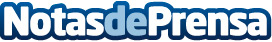 Wabboo, la primera red social española que premia con regalos a sus usuariosWabboo, la nueva red social española nacida para mejorar el mundo. Nace como un proyecto desarrollado en un local en Alcalá de Guadaíra (Sevilla) por jóvenes emprendedores que, sin medios materiales, han conseguido un producto de grandes prestaciones que podrían llegar a equipararse a las de las ya conocidas aplicaciones Facebook, Twitter o InstagramDatos de contacto:Wabboo, Piensa diferentehttps://wabboo.com+34600767735Nota de prensa publicada en: https://www.notasdeprensa.es/wabboo-la-primera-red-social-espanola-que_1 Categorias: Nacional Telecomunicaciones Comunicación Marketing Andalucia Emprendedores Recursos humanos Dispositivos móviles http://www.notasdeprensa.es